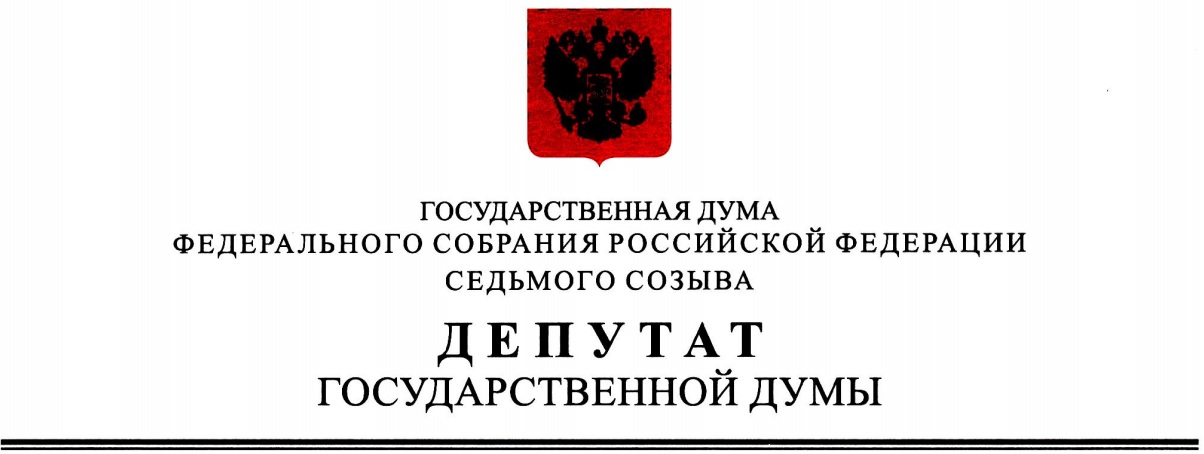 Дорогие жители Акбулакского района!От всей души поздравляю Вас с  государственным праздником – Днем России!День независимости России – День Великого и Могучего Государства!!!           Праздник единения и гордости всех россиян. 12 июня вся наша великая страна празднует свой день рождения и мы, как граждане России, гордимся ее многовековой историей, культурой и традициями.Желаю Вам быть достойными гражданами нашей необъятной Родины. 01 июля  2020 г. придя на избирательные участки и отдав свои голоса за поправки в Конституцию Российской Федерации - мы еще раз докажем это!С уважением,Заместитель председателя КомитетаГосударственной Думы по оборонегенерал-полковник                    В.М. ЗАВАРЗИН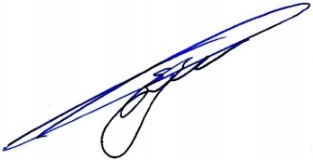 